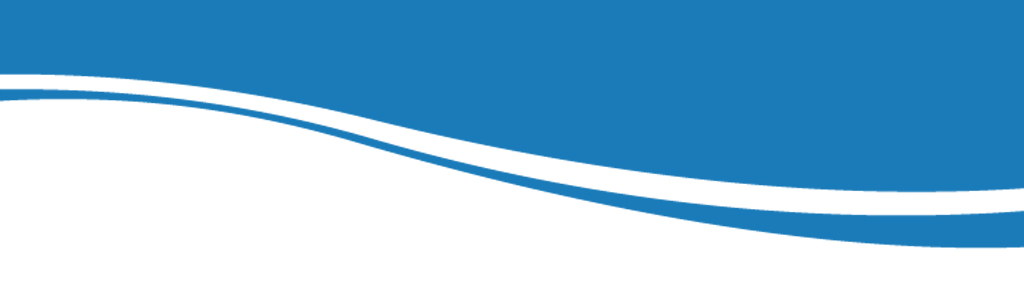 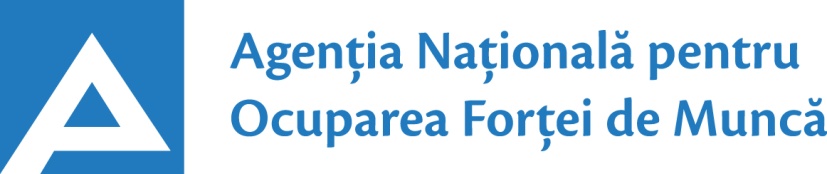 16.05.202224.01.2017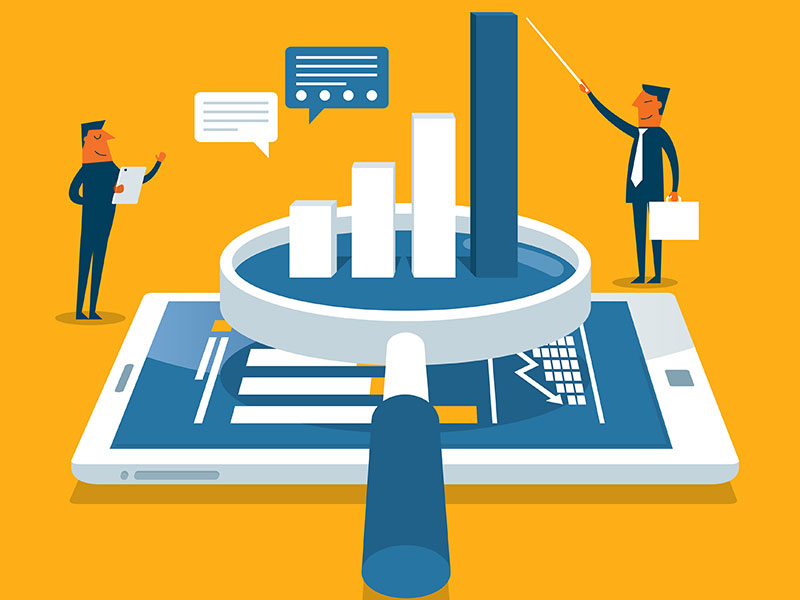  Observatorul pieței munciiConform  bazei de date a Agenției Naționale pentru Ocuparea Forței de Muncă la data de 16.05.2022 erau în evidență 10601 locuri de muncă vacante, care pot fi accesate atât de femei, cât și de bărbați.  În aspect teritorial, numărul locurilor de muncă vacante, disponibile în fiecare subdiviziune teritorială de ocupare a forței de muncă, constituie: Pentru persoanele cu nivel de instruire superior și mediu de specialitate sunt disponibile1922 locuri de muncă vacante, constituind cca 18% din numărul total de locuri vacante. Pentru persoanele cu nivel de instruire secundar profesional și pentru muncitorii necalificați, Agenția Națională pentru Ocuparea Forței de Muncă oferă 8679 locuri de muncă, ce constituie 82% din numărul total de locuri de muncă vacante:Sunt oferite următoarele locuri de muncă pentru muncitori necalificați:Persoanele aflate în căutarea unui loc de muncă, se pot adresa la subdiviziunile teritoriale pentru ocuparea forței de muncă, unde pot primi informații privind locurile vacante. Prezentul buletin este elaborat în concordanță cu „Clasificatorul ocupațiilor din Republica Moldova (CORM 006-14)”, aprobat prin ordinul Ministerului Muncii,Protecției Sociale și Familiei nr. 22 din 03.03.2014.STOFMLocuri vacanteSTOFMLocuri vacantemun. Chișinău4834Căuşeni105Bălți907Briceni 99Orhei 561Basarabeasca91Ungheni361Leova73Floreşti 331Rezina73Strășeni273Cantemir68Călărași258Soroca68Hânceşti 251Șoldănești66Cimișlia243Taraclia62Nisporeni238Teleneşti62Edineţ  208Ocniţa57UTAG197Sângerei57Ialoveni169Glodeni52Ştefan Vodă155Criuleni42Râşcani147Donduşeni41Anenii Noi  146Drochia30Cahul136Dubăsari26Făleşti124Domenii/grupe majore/ocupațiiLocuri vacanteTotalDin care:Specialiști în sănătate și asistență socială505asistent medical (inclusiv de familie) – 190medic specialist – 124felcer/felcer laborant – 84asistent social /inclusiv comunitar – 36farmacist – 19brancardier - 12medic medicină generală – 10medic-veterinar – 9medic stomatolog – 7asistent parental profesionist - 7asistent personal - 5kinetoterapeut – 2Tehnicieni și alți specialiști cu nivel mediu de calificare492inspector (alte domenii) – 126ofițer de sector – 122tehnician (alte domenii) – 52ofițer de investigații – 46ofițer urmărire penală – 46electrician secție/sector – 40polițist - 20laborant (diverse domenii) – 17administrator (diverse domenii) – 9bucătar-șef – 8polițist de frontieră - 6Specialiști în diverse domenii400inginer (alte domenii) – 54șef (diverse domenii)  – 30maistru (diverse domenii) - 26electrician-secție – 25manager  (alte ramuri) – 25inginer-tehnolog/tehnolog – 23manager (marketing și vânzare) – 22balerin/solist de balet - 22secretar (diverse domenii) – 20manager în activitatea comercială – 16director (diverse domenii) – 14jurisconsult – 11șef poștă – 9documentarist ordonanțare logistică – 8şef secţie (diverse domenii) – 8specialist în recrutare – 8inginer electrician – 7logistician gestiune flux – 7cercetător științific în bacteriologie – 7arhitect – 5asistent-manager – 5inginer proiectant – 5specialist în domeniul calității – 5constructor-principal – 4inginer aparate de măsură și control -4maistru-pădurar – 4manager de rețele - 4pilot aeronave - 4diriginte de șantier - 4inginer cadastral – 3 inginer-metrolog - 3specialist achiziții publice – 3merceolog – 3office-manager – 2Specialiști în administrația publică și apărare	176specialist (inclusiv superior, principal) – 162specialist proceduri și instrum. securitate – 4specialist protocol și ceremonial – 4secretar al consiliului local - 3specialist relații publice – 3Specialiști în activitatea financiară și asigurări 122contabil/contabil-șef – 50agent servicii client – 20consultant - 19reprezentant comercial – 14economist – 11șef depozit - 6auditor intern – 2Specialiști în învățământ101psiholog – 35educator învăţământul preşcolar/primar- 23pedagog social - 17profesor învăţământ liceal/postliceal – 11bibliotecar - 6profesor învăţământul profesional – 4conducător muzical – 2profesor la instit. de învățământ artistice – 3Specialiști IT95programator – 42analist sisteme informatice - 16electronist/inginer electronist – 12dezvoltator de web/pagini web - 8arhitect sisteme informatice – 5manager pentru dezvoltarea tehnologiilor informaționale – 5specialist testarea sistemelor informatice – 5administrator rețea de calculatoare - 2Alte ocupații31Industria ușoară1940cusător (industria ușoară/confecțiilor) – 1823încheietor tricotaje – 30termofinisor confecții – 18croitor – 16țesător – 12cusător articole marochinărie – 10confecționer articole din piele – 10cusător ambalaj flexibil - 10tricoteză – 6ajutor maistru croitor - 3brodeză - 2Muncitori calificați și asimilați1349legător filoane, cabluri și conductori – 351montator subansamble – 148sudor/electrogazosudor – 109răsucitor articole în producția de cabluri - 100electromontor/lăcătuș-electromontor – 98asamblor (alte domenii) – 75confecționer – 54electrician/lăcătuș electrician – 49lăcătuș instalator tehnică sanitară – 38lăcătuș la repararea materialului rulant – 36decorator/asamblor/confecționer jucării – 30confecționer cablaje auto – 25asamblor articole din lemn/mase plastice – 25mecanic - 24controlor calitate  - 22vopsitor – 20controlor – 20stivuitorist – 16strungar – 14asamblor montator profiluri aluminiu și geam – 14lăcătuș controlor în sistemul de gaze – 13modelator/preparator aluat – 12aparatist la impregnare - 12lăcătuș-montator – 11lăcătuș-reparator – 10montator - 10preparator înghețată - 8tăietor hârtie, carton și celuloză – 8montator dispozitive/aparate radio-electronice – 8lăcătuș automatică, aparate de măsură și control -7completator – 7montator linii cu cablu de telecomunicații – 6controlor materiale și articole – 6formator – 6montator sisteme de ventilație – 6lăcătuș-reparator la instalații tehnologice – 6izolator – 5rihtuitor fețe de încălțăminte – 5lăcătuș la exploatarea și repararea utilajelor – 5instalator instalații, aparate și echipamente – 5electromecanic - 5filator - 5lăcătuș la rețelele de apeduct și canalizare – 5liftier - 5montator aparate aer condiționat – 4reglor - 4electromecanic ascensoare – 3electromecanic utilaje frigorifice – 3Lucrători în domeniul serviciilor și în comerț1116casier – 372vânzător stații de alimentare cu combustibil – 297vânzător produse alimentare/nealimentare – 293gardian public – 47expeditor – 18agent/agent de vânzare  - 17magaziner – 14pompier - 13poștaș  - 12controlor bilete – 10bufetier – 6ajutor de educator - 6frizer/coafor – 6dispecer – 3manichiuristă - 2Transport și depozitare962taxator/conductor – 372conducător auto (șofer) – 319conducător troleibuz – 171lăcătuș auto – 33montator cale ferată - 30mecanic auto/ajutor de mecanic – 12instructor conducere auto – 6asamblor anvelope – 6electrician-auto – 5motorist – 3vopsitor auto – 3brigadier la întreprinderi de transport – 2Operatori la mașini și instalații, mașiniști 737operator în sectorul de producție – 140operator de interviu/sondaje sociologice – 119operator la telecomunicații – 110operator introd., validare si prelucrare date – 106operator la bandă rulantă – 33operator  (alte domenii) – 32operator comercial – 29mașinist (alte domenii)  - 15mașinist la excavatorul cu o singură cupă – 15operator la linie în industria alimentară – 13operator la spălătorii cu autoservire - 12operator producție marfă - 12operator la utilaje de uscat – 10mașinist la macarale – 10operator la calculatoare electronice – 9operator la linia automată în flux - 9operator facturare – 9mașinist la autogreder - 8operator ghișeu bancă – 8operator la utilaje de croit - 6mașinist de scenă – 5operator la instalații tehnologice – 5operator în secția de pregătire - 5operator în sala de cazane – 5operator circulație mișcare – 4 mașinist la buldozere – 4mașinist-reglor - 4Activități de cazare și alimentație publică340bucătar – 152chelner (ospătar) – 62patiser – 40cofetar – 35brutar - 27barman – 20pizzar – 4Lucrători calificați în agricultură158viticultor – 105tractorist – 37docher-mecanizator - 12agricultor - 4Construcții85zugrav – 21tâmplar – 14fierar - betonist – 10betonist – 10pietrar-zidar – 8montator pereți și plafoane din gips și carton – 8structuri monolite – 5tinichigiu – 3tencuitor – 4pavator – 2Alte ocupații 321MeseriaLocuri vacanteTotalTotal1671Muncitor auxiliar569Muncitor necalificat în agricultură, silvicultură și grădinărit204Hamal173Îngrijitor încăperi de producție și serviciu	159Puitor-ambalator	90Muncitor necalificat diverse domenii70Muncitor necalificat la asamblarea, montarea pieselor52Muncitor necalificat în construcții49Măturător39Muncitor rutier/feroviar38Infirmieră  	38Bucătar auxiliar	30Spălător veselă23Muncitor la amenajarea localităților21Recepționer mărfuri20Săpător15Curățitor articole semifabricate și materiale14Paznic/agent pază în incinte12Spălător vehicule10Manipulant mărfuri9Muncitor necalificat în industria confecțiilor8Îngrijitor de clădiri7Incasator și cititor contoare de energie electrică7Muncitor spații verzi6Călcător4Buncarist4